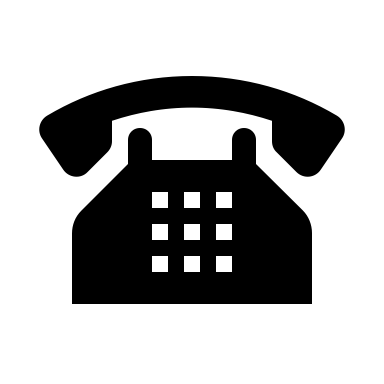 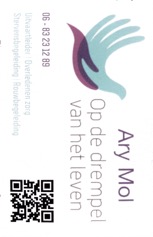 Mijn laatste wensen boekje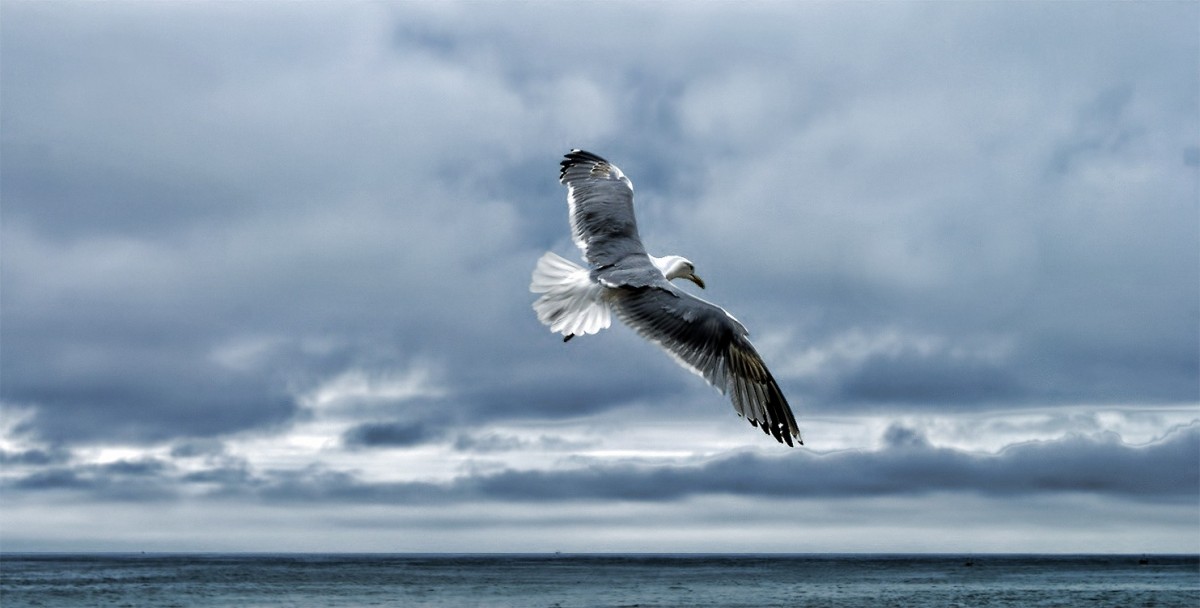 Persoonlijke gegevensNaam………………………………………………………………………………………………………………….Adres……………………………………………………………………………………………………………….Postcode en woonplaats………………………………………………………………….Telefoonnummer……………………………………………………………………………………….E-mailadres…………………………………………………………………………………………………Geboortedatum……………………………………………………………………………………………BSN-nummer……………………………………………………………………………………………………Zorgverzekeraar……………………………………………………………………………………Cliëntnummer zorgverzekeraar………………………………………………….NaastenBurgelijke staat………………………………………………………………………………….Belangrijke naasten……………………………………………………………………………ContactpersoonNaam……………………………………………………………………………………………………………………Relatie (familie/vriend/overig)……………………………………………Telefoonnummer……………………………………………………………………………………….E-mailadres……………………………………………………………………………………………….O deze contactpersoon is mijn wettelijke      vertegenwoordigerWoonsituatieO ik woon thuisO ik woon in een zorginstellingNaam zorginstelling………………………………………………………………………….Telefoonnummer zorginstelling………………………………………………OrgaandonatieIn het donorregister (www.donorregister.nl heb ik deze keuze vastgelegd:O Ja, ik geef toestemmingO Nee, ik geef geen toestemmingO Iemand anders beslist, namelijk………………………………………………………………………………….Let op : Ook als je geen donor wilt zijn, moet je dat registreren. Doe je dat niet,dan gaat de overheid er vanuit dat je geen bezwaar hebt.HuisartsNaam praktijk………………………………………………………………………Naam huisarts………………………………………………………………………Telefoonnummer……………………………………………………………………ThuiszorgNaam…………………………………………………………………………………………….Telefoonnummer……………………………………………………………………Vrijwillige ondersteuning Naam…………………………………………………………………………………………….Telefoonnummer………………………………………………………………….Medische gegevensIk gebruik medicijnen tegen:IK heb wel/geen pacemaker of ICD.Afscheid/ UitvaartIK wil het liefst:0 Een begrafenis op begraafplaats…………………………………….0 Een crematie in crematorium…………………………………………………0 Mijn lichaam ter beschikking stellen aan de wetenschap.0 Ik heb geen voorkeur, dat mogen mijn naasten bepalen.                  Hier word ik het liefst opgebaard0 Thuis 0 In een uitvaartcentrum ………………………………………0 Ik heb geen voorkeur , dat mogen mijn naasten bepalen Uitvaartorganisatie Naam…………………………………………………………………………………………………………………Contactpersoon……………………………………………………………………………………….UitvaartverzekeringNaam………………………………………………………………………………………………………………Polisnummer …………………………………………………………………………………………Laatste dagen Als ik de keuze heb, dan wil hier het liefst sterven.0 Thuis0 In een hospice 0 In het ziekenhuis0 Ik heb geen voorkeur, dat morgen mijn naasten bepalen.Met mijn godsdienst / levensbeschouwing behoor ik tot.…………………………………………………………………………………………………………………………….Uitvaartdienst Deze wensen heb ik voor mijn uitvaart:0 De locatie van de dienst………………………………………………………0 De gastenlijst vind je hier……………………………………………….0 Mijn muziek keuze vind je op blz 90 Ik wil de volgende kleding aan…………………………………………………………………………………………………………………………………………………………………………………………………………………………………………………………………………………………………….…………………………………………………………………………………………………………………………….0 Ik wil niets regelen, dat mogen mijn naasten doen.Muziekkeuze 1………………………………………………………………………………………………………2…………………………………………………………………………………………………….3…………………………………………………………………………………………………….4…………………………………………………………………………………………………….5………………………………………………………………………………………………………6…………………………………………………………………………………………………….Extra informatie Extra informatie 